Sml.č.PO: 36/70843376/2021Rámcová dohoda na zabezpečení služby revize elektrospotřebičů a revize elektroinstalaceSmluvní stranySpeciální mateřská škola Králův Dvůr, příspěvková organizaceSídlo: 			Plzeňská 90, Počaply, 267 01 Králův Dvůr				IČ: 			70843376			DIČ: 			CZ70843376Zastoupená: 		Marta Lierová, ředitelka mateřské školyBankovní spojení: 	Česká spořitelna a.s.	 Číslo účtu: 		397404379/0800		tel.: 			+420 603 873 682email: 			Adresa pro doručování korespondence:Speciální mateřská škola Králův Dvůr, příspěvková organizacePlzeňská 90Počaply,267 01 Králův Dvůr		Česká republika      	(dále jen „objednatel“)aPREHAS západ s.r.o. Zapsaná v:		zapsaná u Krajského soudu v Plzni, spisová značka C 37128Sídlo:		            Guldenerova 485/3, 326 00 Plzeň 2IČ:			076 62 424DIČ:			neplátceZastoupená:		Petr Vyhnálek, jednatel			Bankovní spojení: 	FIO bankaČíslo účtu:		2601536600/2010 Kontaktní osoba:	Petr Vyhnálekmobil: +420 732 408 731e-mail: info@prehas.czAdresa pro doručování korespondence:(dále jen „poskytovatel“)Smluvní strany uzavírají tuto rámcovou dohodu na zabezpečení služby revize elektrospotřebičů a revize elektroinstalace (dále jen „smlouva“).Účel smlouvy Účelem smlouvy je zabezpečení služby provedení revize elektroinstalace a  elektrospotřebičů I. a II. Tř. (kancelářské a výpočetní techniky, spotřební elektroniky, elektrického nářadí a elektrických spotřebičů včetně svítidel, prodlužovací kabely apod.) dle norem ČSN  ČSN 33  ve smyslu zákona č. 262/2006 Sb., zákoník práce, v platném znění. Služba je určena k zajištění bezpečnosti a ochrany zdraví, odvrácení poškození zdraví s následkem smrti, zabránění poškození či úplného zničení majetku.Předmět smlouvy Předmětem smlouvy je:závazek poskytovatele provést elektro revizi elektrických zařízení I. a II. tř., a vystavení zprávy o revizi elektrických zařízení;závazek poskytovatele provést revizi elektroinstalace a vystavení zprávy o revizi;závazek objednatele řádně provedenou službu převzít a zaplatit za ni dohodnutou cenu. Cena Smluvní strany se ve smyslu zákona č. 526/1990 Sb., o cenách, v platném znění, dohodly na ceně za služby ve výši určené podle měrných jednotek dle níže uvedené tabulky:Cena plnění uvedená v předchozím odstavci je cenou nejvýše přípustnou a je neměnná po celou dobu platnosti smlouvy. Doba a místo plněníSmlouva se uzavírá na dobu neurčitou, a může zaniknout výpovědní lhůtou dvou měsíců a začíná běžet prvním dnem měsíce následujícího po doručení výpovědi.Poskytovatel je povinen poskytovat služby postupně dle požadavků objednatele, termíny revizí bude plnit v termínu revize uplynulého kalendářního roku. Místem plnění je:Speciální mateřská škola Králův Dvůr, příspěvková organizace, Plzeňská 90, Počaply, 267 01 Králův Dvůr.Platební a fakturační podmínkyPoskytovatel po vzniku práva fakturovat, tj. po provedení služby doručí objednateli daňový doklad (dále jen „faktura“) do 14ti dní od provedené práce. Zálohové platby nebudou poskytovány.Faktura, musí obsahovat náležitosti podle zákona č. 235/2004 Sb., ve znění pozdějších předpisů, zejména:označení dokladu jako „Daňový doklad – faktura“ s uvedením evidenčního čísla;obchodní firmu nebo jméno a příjmení, popřípadě název, dodatek ke jménu 
a příjmení nebo názvu, sídlo nebo místo podnikání poskytovatele s uvedením IČ; název a sídlo objednatele; rozsah a předmět plnění;datum uskutečnění plnění, datum vystavení a datum splatnosti faktury;jednotkovou cenu služby v Kč;označení peněžního ústavu a čísla účtu zhotovitele, na který má být poukázána platba;údaj o zápisu poskytovatele v obchodním rejstříku včetně spisové značky, není-li v něm zapsán údaj o zápisu z jiné evidence.Faktura bude objednateli doručena na emailovou adresu shodnou s adresou pro doručování korespondence, uvedenou v článku I. smlouvy.Splatnost faktury je 14 dní ode dne jejího doručení objednateli. Odběratel provede platbu do data uvedeného na faktuře.Faktura se považuje za uhrazenou okamžikem připsání fakturované částky na účet poskytovatele.Objednatel je oprávněn fakturu vrátit před uplynutím její splatnosti, neobsahuje-li některý údaj nebo doklad uvedený ve smlouvě nebo má jiné závady v obsahu. Při vrácení faktury objednatel uvede důvod jejího vrácení a v případě oprávněného vrácení poskytovatel vystaví fakturu novou. Oprávněným vrácením faktury přestává běžet původní lhůta splatnosti a běží znovu ode dne doručení nové faktury objednateli. Poskytovatel je povinen novou fakturu doručit objednateli do 10 dnů ode dne doručení oprávněně vrácené faktury poskytovatel.Vlastnictví a odpovědnost za škoduVlastníkem věcí, které byly poskytovateli předány k provedení služby, je po celou dobu plnění objednatel. Nebezpečí vzniku škody na věcech předaných k provedení služby přechází z objednatele na poskytovatele okamžikem předání věci. Za nebezpečí škody na věcech odevzdaných k provedení služby odpovídá poskytovatel až do doby jejich předání objednateli.Smluvní strany se dohodly, že v případě náhrady škody se bude hradit pouze skutečná prokazatelně vzniklá škoda.VIII. Zvláštní ujednání   Vztahy mezi smluvními stranami se řídí právním řádem České republiky.   Ve smluvně výslovně neupravených otázkách se tento závazkový vztah řídí ustanoveními OZ.IX. Smluvní pokuty9.1.   Smluvní strany sjednávají pokutu za porušení jednotlivých povinností zpracovatele uvedených ve smlouvě ve výši uložené pokuty uložené správci.9.2.    Pro případ porušení povinností zpracovatele, které jsou pro školu zvláště významné (např. předání zpracovávaných údajů třetí osobě) navrhujeme ve smlouvě upravit právo správce odstoupit od smlouvy.X. Závěrečná ustanoveníSmlouva může být měněna či doplňována vzájemně odsouhlasenými a podepsanými    písemnými a vzestupně očíslovanými dodatky, které se stávají její nedílnou součástí.10.2.V otázkách, které nejsou touto smlouvou upraveny, se řídí právní vztahy platným právem České republiky, zejména občanským zákoníkem a GDPR.Nastanou-li skutečnosti, které jedné nebo oběma smluvním stranám částečně nebo úplně znemožní plnění jejich povinností podle této smlouvy, jsou smluvní strany povinny se o tom bez zbytečného odkladu písemně informovat. Zároveň jsou obě smluvní strany zavázány společně podniknout veškeré kroky k překonání překážek plnění této smlouvy.Tento dodatek smlouvy je vyhotoven ve 2 stejnopisech, z nichž každá smluvní strana obdrží 1 stejnopis.Žádná ze smluvních stran nesmí práva a povinnosti z této smlouvy bez písemného souhlasu druhé smluvní strany postoupit na jiné subjekty.Ustanovení smlouvy zůstávají nedotčena.Tato smlouva nabývá účinnosti dnem podpisu obou smluvních stran.  Smlouva  je vyhotovena ve dvou stejnopisech. Každá ze smluvních stran obdrží po  jednom provedení. Smlouva nabývá platnosti dnem jejího podpisu poslední smluvní stranou. Poř.č.Položka službyMJCena /MJ (v Kč)1.Kontrola elektrického spotřebiče třídy I1 ks35,002.Kontrola elektrického spotřebiče třídy II1 ks35,003.Kontrola jističe 1 ks45,004.Kontrola jističe 1 ks75,005.Drobné elektro opravy1 h380,006Doprava – paušální částka1 ks500,00V Králově Dvoře dne         V Králově Dvoře dnepodpis objednatele:  Marta Lierová, ředitelka mateřské školy  razítko a podpis poskytovatele: Petr Vyhnálek, jednatel         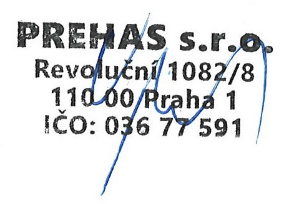 